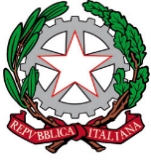 Ministero dell’Istruzione e del MeritoISTITUTO COMPRENSIVO DI BASIGLIOPIAZZA LEONARDO DA VINCI, 1 - 20080 BASIGLIO (MI)Codice Fiscale 97033930153 - Codice Meccanografico MIIC88400GTelefono 0290753109 - Fax 0290751491PEO: miic88400g@istruzione.it; PEC: miic88400g@pec.istruzione.itSito web: https://www.icbasiglio.edu.it/DICHIARAZIONE SOSTITUTIVA DELL’ATTO DI NOTORIETA’ – AUTOCERTIFICAZIONE(ai sensi degli art. 46 e 47 DPR 445/200)Oggetto: Autodichiarazione relativa alla richiesta di uscita autonoma dalla scuola                     secondariadel figlio/a  ……………………………………….   ………………………………………………………………………                        cognome                                                            nomeIo sottoscritto ………………………………………………………… (CF ……………………………………………),nato a …………………………. Prov. ………. Il ………………………….., residente a ……………………………CAP …………………. Via …………………………………………………………………………………. N . ……….Io sottoscritta ………………………………………………………… (CF ……………………………………………),nata a …………………………. Prov. ………. Il ………………………….., residente a ……………………………CAP …………………. Via …………………………………………………………………………………. N . ……….in qualità di genitori di ………………………………………………..., avvalendoci delle disposizioni in materia di autocertificazione e consapevoli delle pene stabilite per false attestazioni e mendaci dichiarazioni,DICHIARIAMOsotto la nostra personale responsabilità che□ non ci è possibile prelevare nostro/a figlio/a all’uscita dell’edificio scolastico;□ non è possibile delegare un altro adulto per tale compito;□ nostro/a figlio/a ha raggiunto un livello di autonomia, di consapevolezza del pericolo e     di capacità di autogestione tale da consentirgli/le di affrontare il percorso casa-scuola     in sicurezza;□ il rilascio dell’alunno/a avviene in luogo non pericoloso e che l’itinerario scuola/abitazione□ si sviluppa lungo vie a scorrimento non veloce del traffico ed è conosciuto e praticato    dall’alunno/a;□ nostro/a figlio/a ha più volte effettuato il percorso anche da solo.AUTORIZZIAMOl’istituzione scolastica al termine delle lezioni, a consentire l’uscita autonoma del minore dai locali della scuola, consapevoli che al di fuori dell’orario didattico la vigilanza ricade interamente sulla famiglia ed  esonerando il personale scolastico dalla responsabilità connessa all’adempimento dell’obbligo di vigilanza. Ci IMPEGNAMO altresì:a dare chiare istruzioni affinché nostro/a figlio/a rientri al proprio domicilio, senza divagazioni;ad informare tempestivamente la scuola qualora le condizioni di sicurezza abbiano a modificarsi.                                                                                FIRMA DEL/DEI GENITORI                                                                               ______________________                                                                                            _______________________* NEL CASO IN CUI LA DOMANDA SIA FORMULATA E SOTTOSCRITTA DA UNO SOLO DEI GENITORI OCCORRE SOTTOSCRIVERE ANCHE LA SEGUENTE DICHIARAZIONE: “Il sottoscritto, consapevole delle conseguenze amministrative e penali per chi rilasci dichiarazioni non corrispondenti a verità, ai sensi del D.P.R. 445/2000 art. 76 e s.m., dichiara sotto la propria responsabilità, di aver effettuato la scelta in osservanza delle disposizioni sulla responsabilità genitoriale di cui agli artt. 316, 337 ter e 337 quater del codice civile, che richiedono il consenso di entrambi i genitori”.	 	 	 	 	 	                  FIRMA DEL GENITORE______________________Data,……………………La presente autodichiarazione ha validità fino a revoca o rettifica scritta della stessa da parte del/i genitore/i.